Муниципальное казенное дошкольное образовательное учреждение                                    «Детский сад №3 «Василек» станица Преградная»Одежда ребенка зимой.Зимняя погода переменчива по температуре, поэтому тщательно готовьтесь к походу в детский сад: продумывайте, как одеть ребенка и что взять с собой.Ничто не помешает ребенку знакомиться с прелестями зимней погоды, если одежда будет правильной и комфортной. Правильная одежда легко и быстро снимается и одевается, что позволяет развивать самостоятельность и повышает самооценку ребенка, не содержит сложных застежек и шнурков, а также соответствует погодным условиям, росту и размеру.Одежда не должна плотно облегать тело (за исключением майки, водолазки). Во-первых, небольшая воздушная прослойка между тканью и кожей хорошо сохраняет тепло. Во-вторых, слишком тесные вещи сковывают движения дошколёнка и ухудшают кровообращение. Поэтому следите, чтобы брюки не сидели слишком плотно на бедрах, а свитера не жали под мышками.Отдавайте предпочтение натуральным тканям. Хлопчатобумажные и шерстяные вещи теряют вид намного быстрее, чем синтетические. Однако у них есть важные преимущества: они сохраняют тепло тела и дают коже возможность дышать. В то же время синтетика создает парниковый эффект, влага скапливается на коже и не испаряется. Из-за этого малыш может легко подхватить насморк.Одежда сверху должна быть трехслойной.Первый слой – майка, футболка.Второй слой - трикотажная кофточка и легкий свитер (для активного ребенка), шерстяной свитер (для малоподвижного). Отдавайте предпочтение трикотажным кофточкам, шерстяным свитерам, без пуговиц, кнопок и молний.Брюки на подкладке (флиса или синтепона) из непромокаемой ткани защитят маленького путешественника от влажного снега. Лучше чтобы брюки были с высокой талией или на лямках, так как дети часто приседают или наклоняются в процессе игры и часть спины (поясница) обнажается, что может привести к проблемам со здоровьем. Теплые непромокаемые штаны, надетые поверх обычных штанишек, дадут ребенку возможность свободно двигаться.Третий слой – куртка на синтепоне или пухе сделает прогулку очень комфортной. Хороша куртка из плотного и непромокаемого материала, что обеспечит дополнительную воздушную подушку, а также защитит от ветра и влаги. Современные куртки имеют 2 замка, что дает дополнительное тепло и в случае поломки одного даст время на замену другого.Шапочка должна соответствовать форме головы ребенка – прикрывать лоб, уши и затылок. В шапочке на подкладке из плотной натуральной ткани дошколёнку не будет жарко, но у нее должны быть завязки, чтобы не было проблем с открытыми ушами. Очень хороши шапки из непромокаемой ткани на искусственном меху. Альтернативой банкиту из завязок хорошо послужит передвижной пластмассовый зажим, который очень удобен в использовании.Врачи часто повторяют родителям: кутать ребенка вредно, но руки и ноги постоянно должны быть в тепле. Дело в том, что в конечностях очень развита сеть мельчайших подкожных сосудов – капилляров, которые легко отдают тепло. Вследствие этого ступни и ладошки замерзают намного быстрее, чем другие части тела.Поэтому важная часть экипировки – обувь и варежки. Малыш никогда не промочит ноги, если вы правильно подберете обувь для сырой и холодной погоды. Не забудьте спросить у продавца, если ли у ботинок дополнительный защитный слой. Обратите внимание на верхнее покрытие. Нубук не подойдет. Натурная кожа с пропиткой – то, что нужно. Валенки на подошве тоже хороши. Подошва, должна быть утолщенный, но гибкой. Проверьте ее при покупке – согните руками. Тогда она не потрескается и обеспечит стопе физиологическое положение и тепло. Важно чтобы ноги не мерзли и не потели, после прогулки проверяйте стопы детей, если они влажные возможно синтетические колготки или носки вам не подходят, холодные – значит, обувь не соответствует потребностям ребенка, прогулка длиться 1-1,5 часа. Отдайте предпочтение обуви на липучках, шнурки - травмоопастны, сложны и трудоемки в одевании, а молнии часто заедают и ломаются.Купите также двуслойные варежки из непромокаемой ткани на подкладке (вязаные быстро намокают от влажного снега) – перчатки сложны в одевании. И не забудьте прикрепить их к резинке или тесемке, чтобы они не потерялись, но так чтобы их легко можно вытащить и посушить (например, на липучке).Если ребенок склонен к частым простудам, подумайте о шарфике, который пригодиться в ветреную погоду.Перед сборами в детский сад поинтересуйтесь прогнозом погоды. Одним из лучших решений в морозец – многослойная одежда. Например, водолазка, свитерок крупной вязки, а сверху – не очень теплая куртка. То же самое касается и ног: синтепоновые штаны или зимний комбинезон с утеплителем.Одеть ребенка слишком тепло − не выход. Это ничуть не менее опасно, чем одеть недостаточно: дети бегают, прыгают, потеют, а потом моментально замерзают на холоде. Чтобы не дать сырости проморозить дитя, нужно надеть под обычную одежду, плотно прилегающую футболку с длинным рукавом и колготы. Верхняя одежда по-прежнему должна быть непромокаемой и непродуваемой.Ребенку все равно, когда радоваться жизни: и летом, и зимой, и осенью малыши носятся и резвятся. Главное – обеспечить им комфорт для таких игр, не дав ни замерзнуть, ни промокнуть.И самое главное помните, ежедневные прогулки очень важны для малыша, они укрепляют ребенка и способствуют хорошему развитию. А от того как вы одели своего ребенка зависит его настроение и самочувствие в течении дня. Сложная одежда забирает время от прогулки – умножьте 26 детей на минимум – 1 минута и получите в прогулке минус полчаса, а если два предмета одежды сложны в одевании, то это минус час свежего воздуха и игр. Также развивайте самостоятельность своих детей – никогда не делайте за них то, что они могут сделать сами.Успехов вам в воспитании своих малышей и удачных покупок!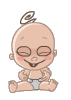 